Hierbij stuur ik uw Kamer de beantwoording van de vragen van de vaste commissie voor Justitie en Veiligheid van de Tweede Kamer aan de minister voor Rechtsbescherming, die op 20 oktober jl. zijn ingebracht door de leden van de VVD-fractie, de leden van de SP-fractie en de leden van de SGP-fractie voor een schriftelijk overleg over het cassatieberoep procedure adoptie Sri Lanka (Kamerstuk 31 265, nr. 109).De Minister voor Rechtsbescherming, F.M. Weerwind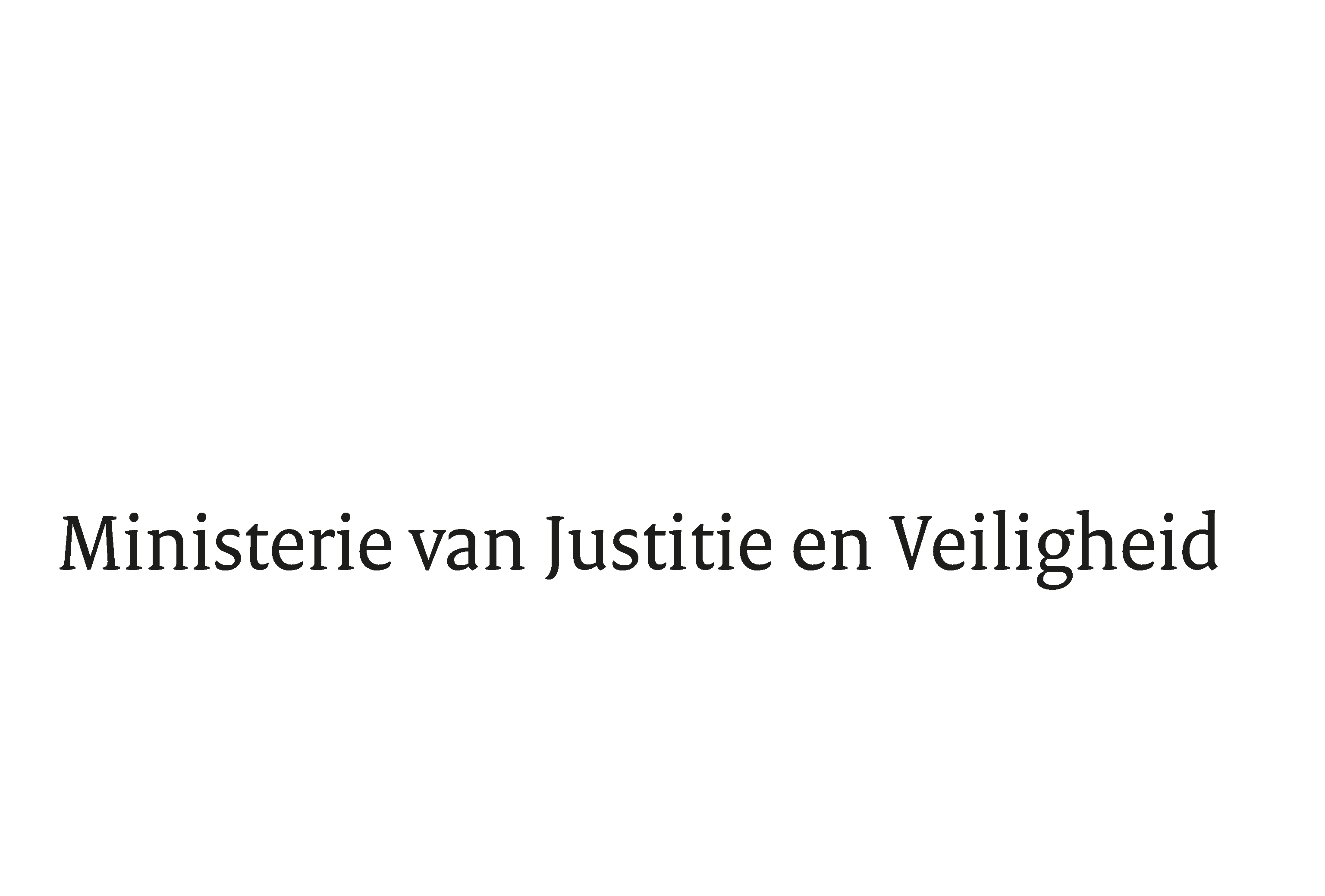 > Retouradres Postbus 20301 2500 EH  Den Haag> Retouradres Postbus 20301 2500 EH  Den HaagAan de Voorzitter van de Tweede Kamerder Staten-GeneraalPostbus 200182500 EA  DEN HAAGAan de Voorzitter van de Tweede Kamerder Staten-GeneraalPostbus 200182500 EA  DEN HAAGDatum5 december 2022OnderwerpBeantwoording gestelde vragen tijdens schriftelijk overleg aan de minister voor Rechtsbescherming over het cassatieberoep procedure adoptie Sri Lanka Directie Wetgeving en Juridische ZakenSector Juridische Zaken en WetgevingsbeleidTurfmarkt 1472511 DP  Den HaagPostbus 203012500 EH  Den Haagwww.rijksoverheid.nl/jenvOns kenmerk4343443Bijlagen1Bij beantwoording de datum en ons kenmerk vermelden. Wilt u slechts één zaak in uw brief behandelen.